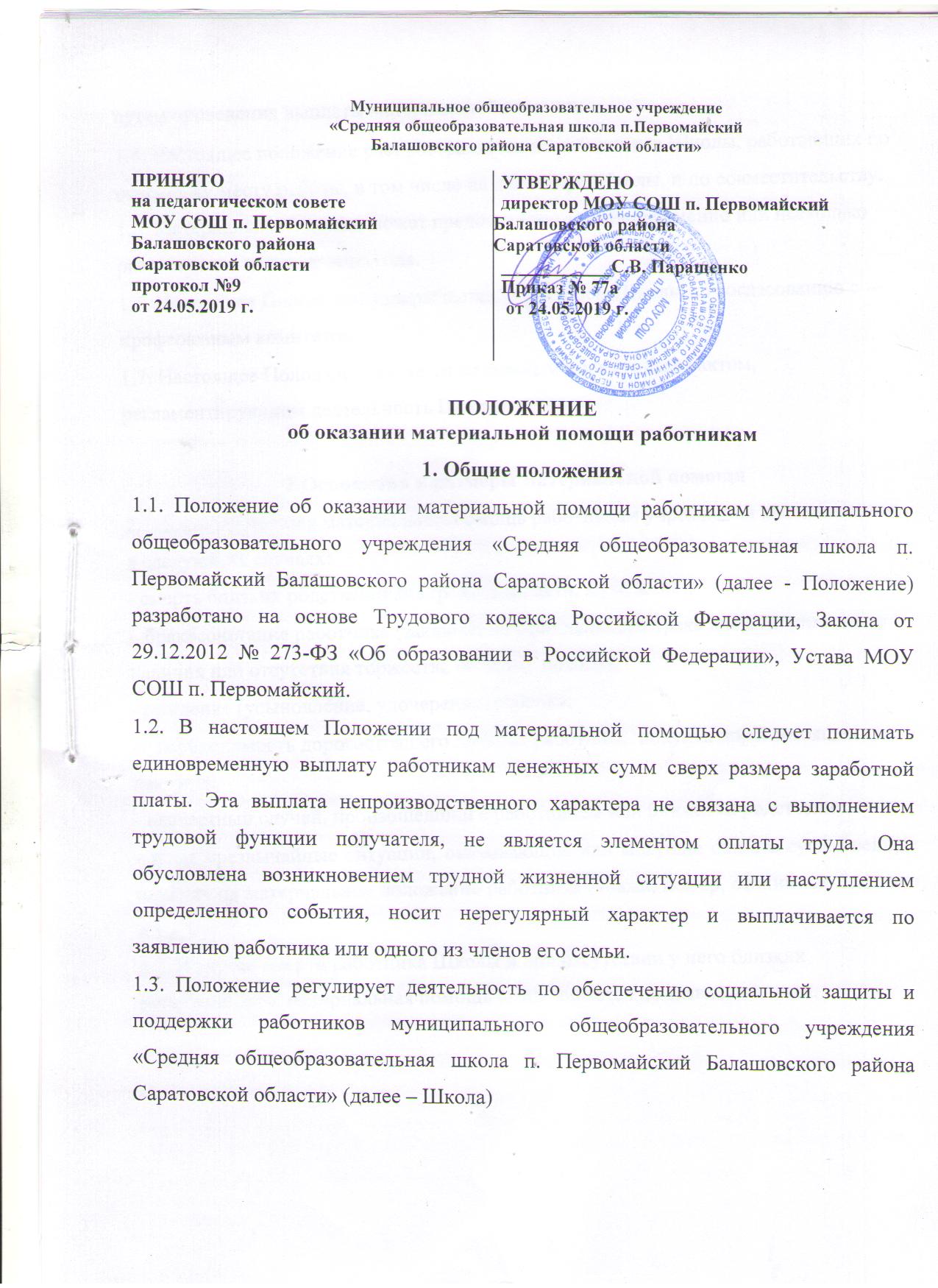 путем проведения выплаты материальной помощи.1.4. Настоящее положение распространяется на работников Школы, работающих по основному месту работы, в том числе на директора Школы, и по совместительству. 1.5. Материальная помощь может предоставляться единовременно или несколько раз в течение календарного года.1.6. Настоящее Положение утверждается директором Школы по согласованию с профсоюзным комитетом.1.7. Настоящее Положение является локальным нормативным актом, регламентирующим деятельность Школы.2.Основания и размеры материальной помощи2.1. Единовременная материальная помощь работникам учреждения выплачивается в следующих случаях:смерть близких родственников (родители, дети, муж, жена);бракосочетание работника (заключение официального брака вне зависимости от наличия или отсутствия торжества по этому поводу);рождение (усыновление, удочерение) ребенка;необходимость дорогостоящего лечения работника, покупка дорогостоящих лекарств;несчастный случай, произошедший с работником или близкими родственниками;иные чрезвычайные ситуации, оказывающие или могущие оказать существенные влияния на материальное положение работника (кража, пожар, стихийные бедствия и т.д.).2.2. В случае смерти работника Школы и при отсутствии у него близких родственников, материальная помощь выплачивается по заявлению лица,осуществлявшего платежи на похороны работника Школы. Данное лицо предоставляет документы по оплате и от своего имени пишет заявление на имя директора Школы об оказании материальной помощи.2.3. Размер оказываемой материальной помощи определяется директором Школы с учетом мнения профсоюзного комитета, исходя из каждой конкретной ситуации и финансовых возможностей учреждения.Порядок выплаты материальной помощи3.1. Сумма материальной помощи устанавливается независимо от стажа работы, категории работников, профессии, занимаемой должности в Школе.3.2. Материальная помощь выплачивается на основании личного заявления сотрудника или близких родственников, если сотрудник не может подать заявление лично, которое подается в администрацию МОУ СОШ п. Первомайский. В зависимости от обстоятельств к заявлению должны быть приложены копии документов, подтверждающих право на ее получение, которые заверяются кадровой службой при сличении с оригиналом:связи с рождением (усыновлением, Копия свидетельства о рождении ребенка удочерением) ребенкасвязи со смертью близких Копия свидетельства о смерти; копия родственников (родителей, жены, мужа, свидетельства о браке (для жены, мужа);смерти; копия свидетельства о браке (для жены, мужа); копия свидетельства о рождении (для детей).Если нет близких родственников: копия свидетельства о смерти; квитанции и чеки, подтверждающие затраты на похороны; ходатайство профсоюза о выделении средств с указанием, кому доверяется получить деньгиВ	связи	с	дорогостоящим	лечением, Договор	на	лечение,	операцию;	справка-покупкой дорогостоящих лекарств	направление врача; документы, подтверждающие фактическую оплату (платежные документы, накладные, счета, квитанции, иные необходимые документы, оформленные на имя заявителя, чеки на покупку лекарств); рецепты.При необходимости можно запросить справки соответствующих учреждений, организаций, документы с указаниеммедицинского учреждения, подтверждающие необходимость платной дорогостоящей медицинской помощи по жизненно важным показаниям1533.3. В случае совместной работы в Школе близких родственников и наличия у обоих работников оснований для оказания материальной помощи, выплата производится по одному основанию, т.е. одному из работников по их выбору.3.4. При рождении (усыновлении, удочерении) одновременно нескольких детей (два и более) материальная помощь оказывается на каждого ребенка отдельно.3.5. Заявление на материальную помощь пишется на имя директора Школы с точным указанием причин для оказания материальной помощи.3.6. Материальная помощь относится к выплатам, не подлежащим обложению налогом на доходы физических лиц (НДФЛ), осуществляемым:налогоплательщикам в связи со стихийным бедствием или с другим чрезвычайным обстоятельством, а также налогоплательщикам, которые являются членами семей лиц, погибших в результате стихийных бедствий или других чрезвычайных обстоятельств, независимо от источника выплаты;работодателями   членам   семьи   умершего   работника,   бывшего   работника,вышедшего на пенсию, или работнику, бывшему работнику, вышедшему на пенсию, в связи со смертью члена (членов) его семьи;налогоплательщикам, пострадавшим от террористических актов на территории РФ,также налогоплательщикам, которые являются членами семей лиц, погибших в результате террористических актов на территории РФ, независимо от источника выплаты;4. Заключительные положения4.1. Материальная помощь, предусмотренная настоящим Положением, не учитывается в составе средней заработной платы.4.2. Материальная помощь выплачивается работнику в ближайшую дату выплаты заработной платы после предоставления всех необходимых документов (копий) и издания приказа.1544.3. Текст настоящего Положения подлежит доведению до сведения работников посредством размещения на официальном сайте Школы в сети Интернет.155Случаи выплаты материальная помощьПодтверждающие документыВ связи с бракосочетаниемКопия свидетельства о заключении бракадетей)копия   свидетельства   о   рождении   (длякопия   свидетельства   о   рождении   (длякопия   свидетельства   о   рождении   (длякопия   свидетельства   о   рождении   (длядетей);копиидругихдокументов,подтверждающих родствоподтверждающих родствоподтверждающих родствоВ связи со смертью работникаДля родственников: копия свидетельства оДля родственников: копия свидетельства оДля родственников: копия свидетельства оДля родственников: копия свидетельства оВ  связис  чрезвычайнымиситуациямиДокументы,подтверждающиеподтверждающиефакт(кражей,пожаром,стихийными чрезвычайнойстихийными чрезвычайнойситуации,выданныевыданныебедствиями и т.д.)бедствиями и т.д.)соответствующей организациейсоответствующей организацией